Partes correspondientesDado , encuentra los valores de  y .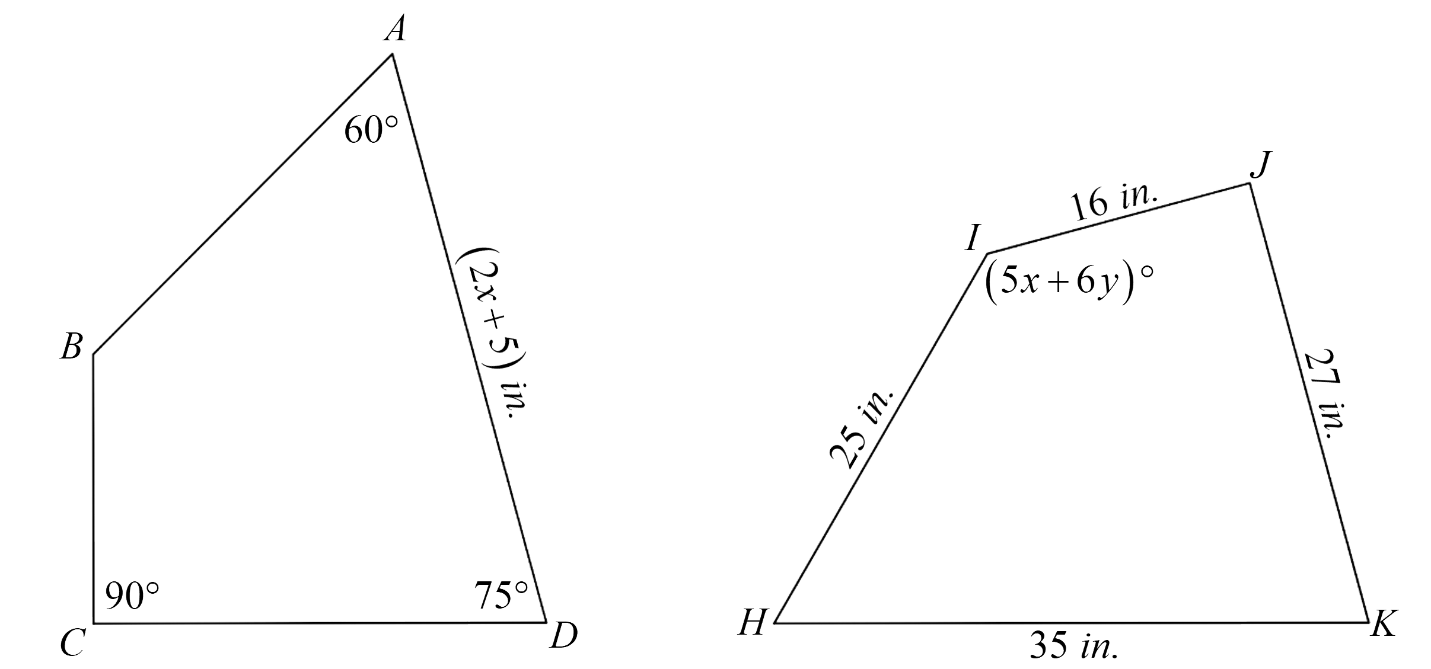 Partes correspondientesDado , encuentra los valores de  y .